BIOCHEMISTRY AND CYTOGENETICSCARBOHYDRATESGincy C George (Assistant Professor On Contract)CARBOHYDRATESCarbohydrates are commonly called saccharides and it comes from a Greek word sakcharon, which means “sugar”. Compounds containing carbon, hydrogen and oxygen in which hydrogen and oxygen are present in the ratio 2:1 even some contain nitrogen, phosphorus, or sulfur.General formula of carbohydrate is (CH₂O)nBut all compounds with H & O in the ratio 2:1 may not be carbohydrates, like acetic acid (CH₃COOH), lactic acid(CH₃-CH-OH-COOH)Even all carbohydrates may not contain H & O in the ratio 2:1, eg: rhamose C₆H₁₂O₅There are three major classes of carbohydrates: monosaccharides, oligosaccharides, and polysaccharidesMonosaccharides, or simple sugars,  consist of a single polyhydroxy aldehyde or ketone unit. Most abundant monosaccharide is the 6C sugar D-glucose, sometimes referred to as dextroseMonosaccharides are colorless, crystalline solids that are freely soluble in water but insoluble in non-polar solvents.Most have a sweet taste. The backbones of common monosaccharide molecules are unbranched carbon chains in which all the carbon atoms are linked by single bonds.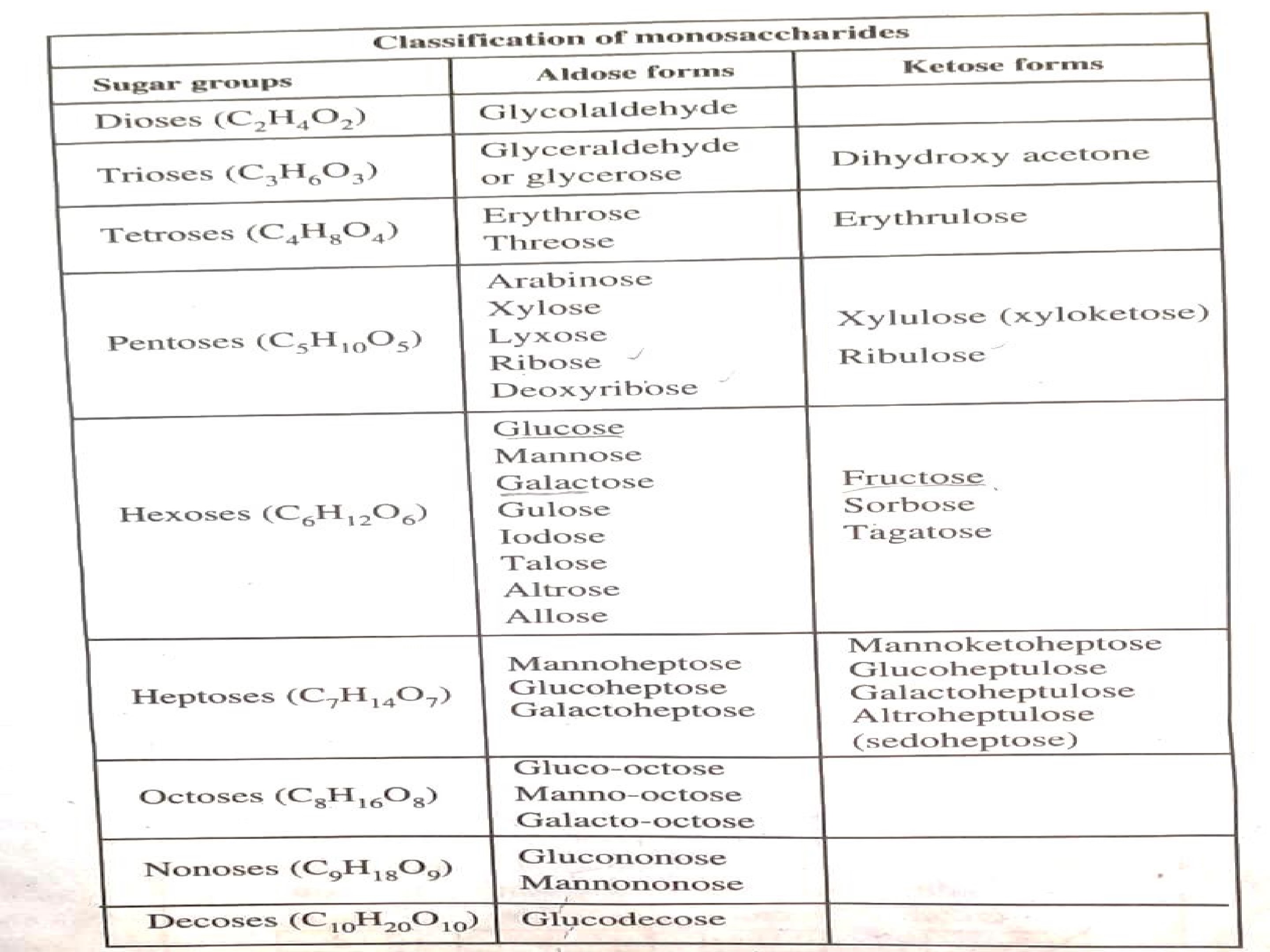 In the open-chain form, one of the carbon atom is double-bonded to an oxygen atom to form a carbonyl group (reducing group); each of the other carbon atoms has a hydroxyl group. If the carbonyl group is at an end of the carbon chain (that is,the aldehyde group) the monosaccharide is an aldose; if the carbonyl group is at any other position (ketone group) the monosaccharide is a ketose. Carbohydrates are hydroxy aldehydes or ketones i.e they are polyhydroxy aldehydes or polyhydroxy ketonesThe simplest monosaccharides are threecarbon trioses: glyceraldehyde, which is an aldotriose, and dihydroxyacetone, a ketotrioseThey are called reference moleculesMost common monosaccharides in nature are glucose and fructoseOpen chain structure of glucose & fructose 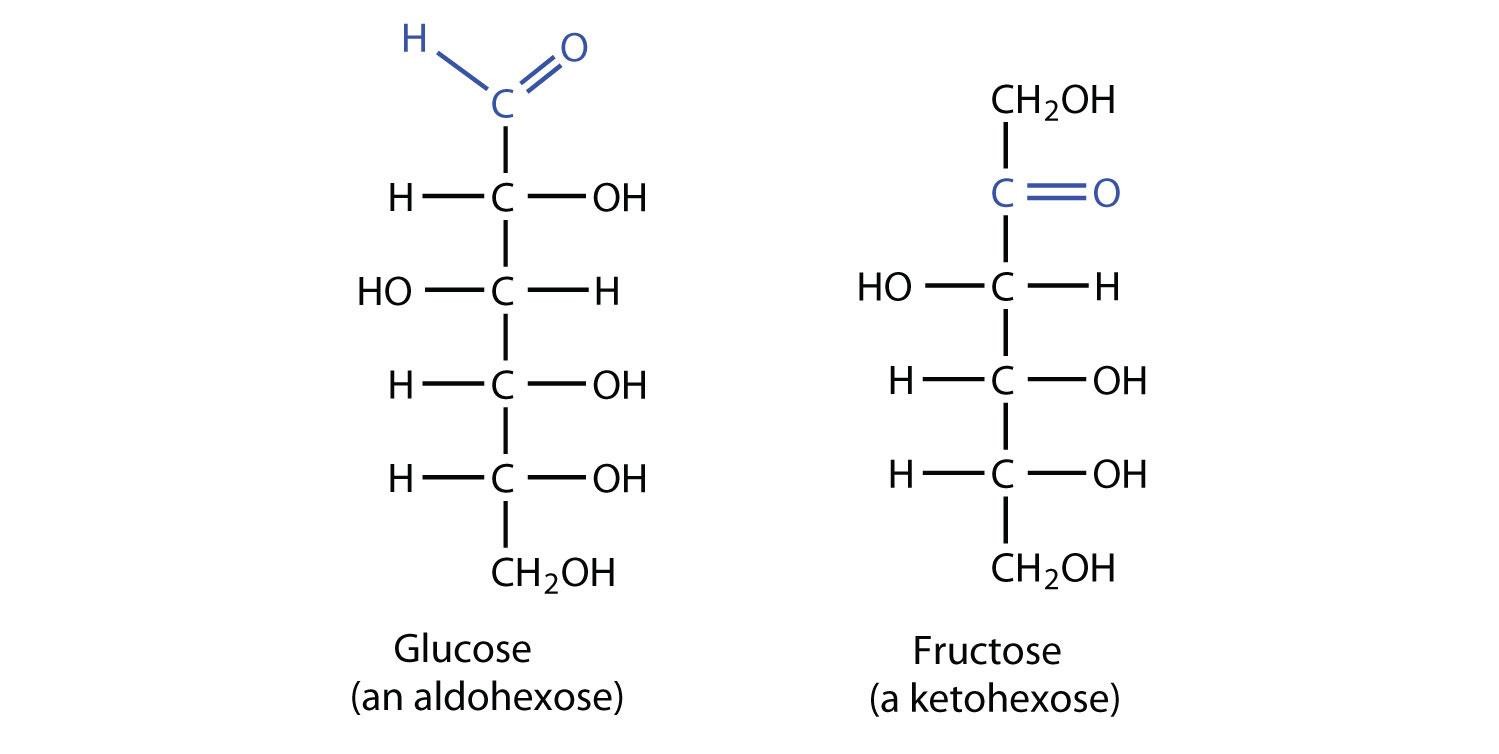 Monosaccharides with more than 4 C atoms can exist in the form of a ring structure in aquous solutionH E Fischer proposed the existance of monosaccharides in the form of  a cyclic structure in aquous solution such that carbonyl group has forms a covalent bond with the oxygen of a hydroxyl groupThe formation of these ring structures is the result of a general reaction between alcohols (hydroxyl group)and aldehydes or ketones (carbonyl group) to form derivatives called hemiacetals or hemiketalsThis leads to formation of asymmetric carbon atom with formation of 2 stereoisomersHere, OH of the 5th C atom make a bridge with O of 1st C atom, OH is transferred to 1st C atom making it asymmetricAs a result 2 stereoisomers of glucose are formed- α- glucose and β- glucoseThese are called anomers of glucoseIf OH is on the right side, it is called α-glucose and if OH is on the left side, it is called β- glucoseIn case of fructose, only α anomer is possibleIt is because, the carbonyl group is present in the 2nd C atom, and 1st C is not vacant, so rotation is not possibleIn case of glucose, carbonyl group is present in 1st C atom, so rotation possible, and 2 anomers present 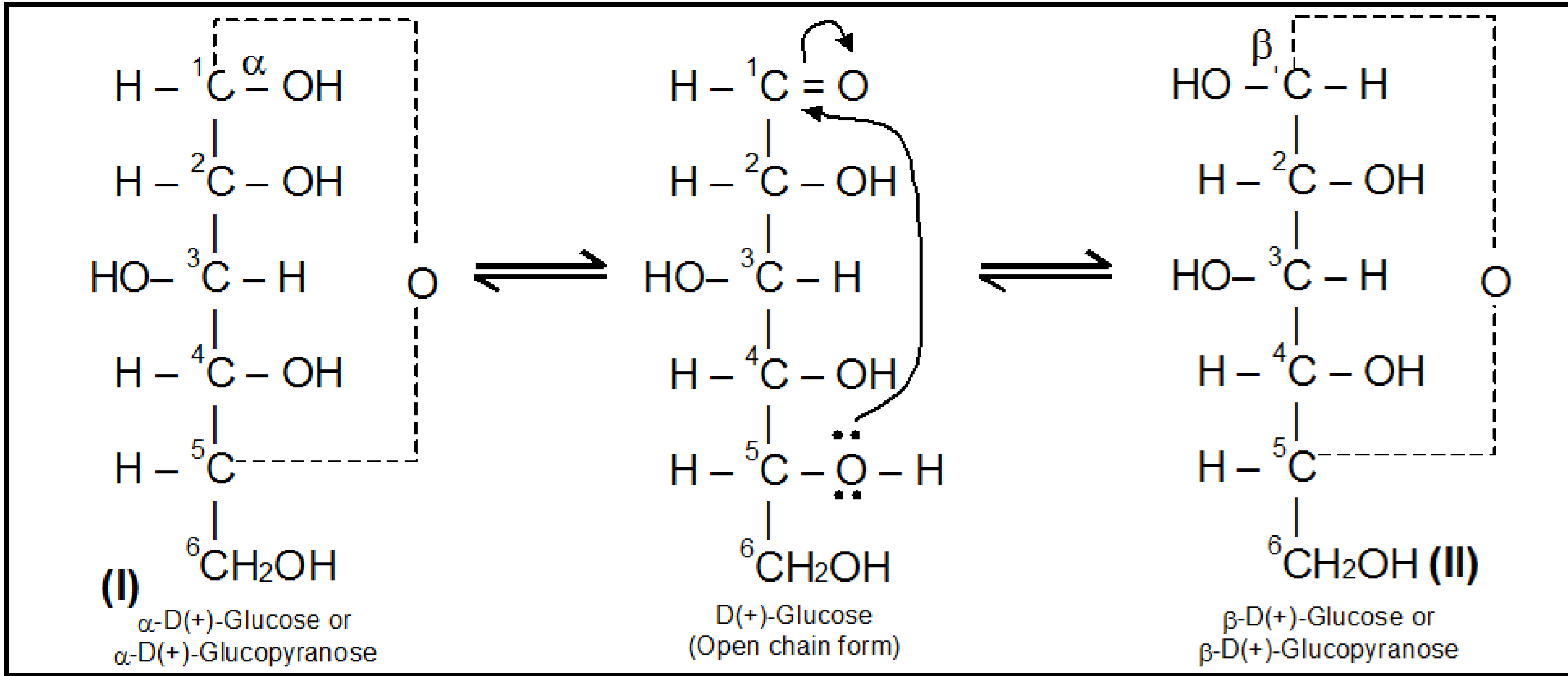 Walter Haworth also showed the existance of monosaccharides in the form of a ring structure when dissolved in water, it can be in the form of pyran ring or furan ringSugar forming pyran ring- pyranosesSugar forming furan ring- furanosesGlucose and fructose can exist in both pyranose and furanose formStable form of glucose is pyran ring form and that of fructose is furan ring form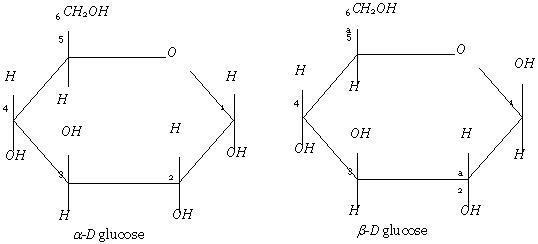 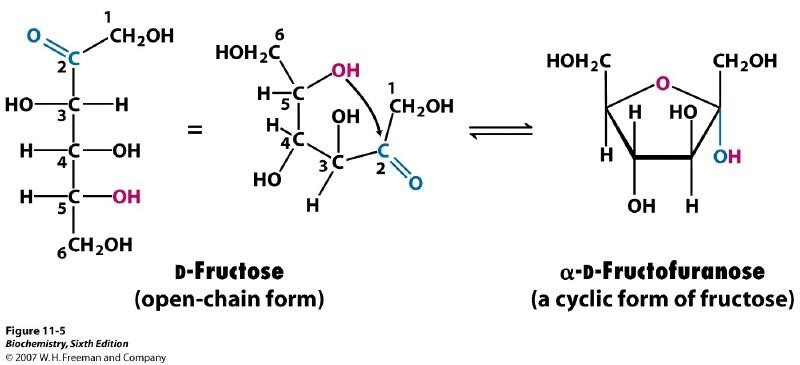 PROPERTIES OF MONOSACCHARIDESISOMERISMPhenomenon in which compounds have same emperical formula and elemental composition, but different structures is called isomerism2 types of isomerism; structural isomerism and stereo isomerism• Structural isomerismPhenomenon in which molecular formula of the compounds are same but have different structuresEg: glucose and fructoseEthyl alcohol (CH₃ CH₂ OH)and dimethyl ether (CH₃-O-CH₃)• Stereo isomerismPhenomenon in which molecular formula as well as the groups are same, but spacial arrangement of the group are differentStereo isomerism are of 2 types:Geometrical isomerismOptical isomerismGeometrical isomerism/ cis-trans isomerismThis type of isomerism arise due to restricted rotation about the double bondEg: maleic acid and fumaric acidIn maleic acid, H and COOH are on the same side, but in fumaric acid COOH group is arranged on opposite side2 C atoms are linked by double bond, so free rotation is not possibleMaleic acid is called cis- isomer and fumaric acid is called trans- isomerOptical isomerismIt arises due to chirality of the C atomThe presence of asymmetrical C atom causes optical activityAsymmetrical C atom or chiral C atom- Catom attached to different groupsEg: D- glyceraldehyde and L- glyceraldehydeThey are mirror images of each other, each compound is called enantiomer of the otherEpimerisationEpimer- variation in the H and OH in any one of the asymmetric C atom other than carbonyl carbon is called epimersEg: mannose is the 2nd epimer of glucose, Galactose is the 4th epimer of glucoseProcess by which one epimer is converted to other in presence of the enzyme epimerase, is called epimerisationEg: conversion of glucose into galactose and viceversa takes place in liver tissue• MutarotationMutarotation is the change in the optical rotation Anomers of D-glucose (α- D glucose and β- D glucose) interconvert in aqueous solution by a process called mutarotation.Mutarotation was discovered by French chemist Dubrunfaut in 1846